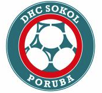                      Handball Turnaj           O Pohár Města Ostravy Pod patronací starosty Sokola Poruby                               Propozice přípravného turnajePořadatel: TJ Sokol Poruba házenaTermín: 23. - 24. 1.2016  Místo konání: Sportovní hala – Čapkárna, Sokolská třída 48, Moravská OstravaKategorie: Turnaj se hraje ve dvou kategoriích, jako dva samostatné turnaje, v kategoriích W 17 (hráčky narozená roč.  1999, 2000 a mladší) W 19 (hráčky narozená roč. 1997, 1998 a mladší)Účastnici:Partner turnaje: Krajský úřad - Moravskoslezského kraje, Magistrát města Ostravy, Úřad městského obvodu PorubaPředpis: Hraje se dle platných pravidel IHF a ustanovení Soutěžního řádu ČSH.Při shodném počtu bodů dvou nebo více družstev, rozhodují o umístění podmínky uvedené v článku 44 SŘ ČSH, platného od 01. 07. 2011.Pořadatel si vyhrazuje právo na změny v propozicích turnaje.Hrací systém: Hraje se systémem každý s každým v čase 2 x 30 minut s 10 minutovou přestávkou.Ceny: První tři družstva v každé kategorií dostanou pohár. Všechny zúčastněné družstva obdrží diplom. Dále budou vyhodnoceny nejlepší hráčka turnaje, nejlepší brankářka turnaje a nejúspěšnější střelkyně v obou kategoriích.Odpovědnost: Účastnická mužstva jsou zodpovědná za pojištění svých hráčů. Organizátoři nejsou zodpovědní za zranění, ztrátu a krádež majetku ve vztahu k účastníkům turnaje.Trenéři a vedoucí mužstev zodpovídají za chování hráčů po celou dobu turnaje a způsobené škody platí na místě.